Отчёт о результатах самообследования  по состоянию на 1 августа 2017 г.Показатели  деятельности  дошкольной  образовательной организации, подлежащей самообследованию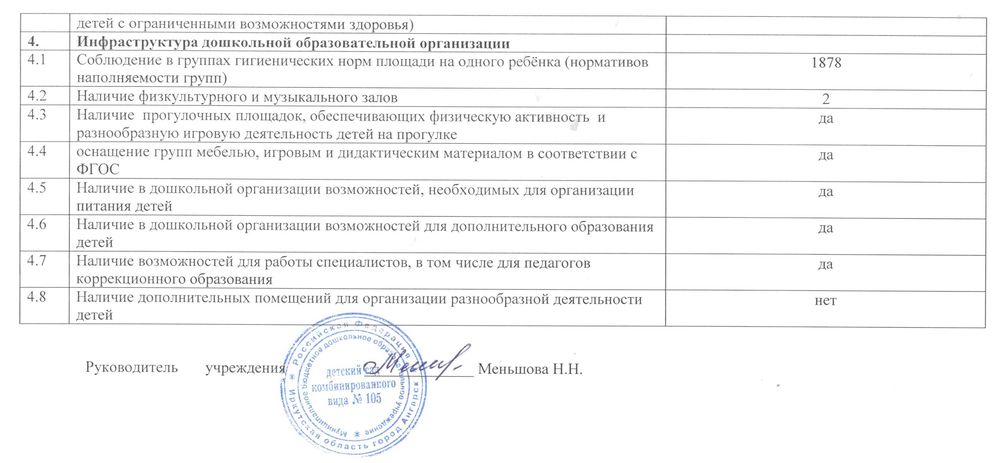 № п/пПоказателиЕдиница измеренияАБВ1.Общие сведения о дошкольной образовательной организации1.1.Реквизиты лицензии (орган, выдающий лицензию;  номер лицензии, серия, номер бланка; начало периода действия; окончание периода действия)Служба по контролю и надзору в сфере образования Иркутской области, 0003416, 38Л01, 9118; от 29.03.2016 г бессрочно1.2Общая численность обучающихся:в возрасте до 3 лет;в возрасте от 3 до 7 лет188371511.3Реализуемые  образовательные программы в соответствии с лицензией (основные  и дополнительные)   Основная  общеобразовательная  программа  дошкольного образования в группах  общеразвивающей и компенсирующей направленности с нарушением зрения и речи1.4Численность и доля  обучающихся по основным образовательным программам дошкольного образования, в том числе:в  режиме полного дня  (8 – 12 часов);в режиме кратковременного пребывания (3 – 5 часов);в семейной дошкольной группе, являющейся структурным подразделением дошкольной образовательной организации;в условиях семейного воспитания с психолого – педагогическим сопровождением на базе  дошкольной образовательной организации1881.5Осуществление (наряду с реализацией дошкольной образовательной программы) присмотра и ухода за детьми:Численность и доля детей в общей численности обучающихся, получающих услуги присмотра и ухода:в режиме полного дня  (8 – 12 часов);в режиме продлённого дня (12 – 14 часов);в режиме круглосуточного пребывания1881.6Количество/ доля обучающихся с ограниченными  возможностями здоровья, получающих услуги:по коррекции недостатков в физическом и (или) психическом развитии;по освоению основной  образовательной программы дошкольного образования;по присмотру и уходу652.Качество реализации основной образовательной программы дошкольного образования, а также присмотра и ухода за детьми2.1.Уровень заболеваемости детей (средний показатель пропуска дошкольной образовательной организации по болезни на одного ребёнка)102.2Характеристика развития детейДоля детей, имеющий высокий уровень развития  личностных качеств в соответствии с возрастом23%Доля детей, имеющий средний  уровень развития  личностных качеств в соответствии с возрастом68%Доля детей, имеющий низкий уровень развития  личностных качеств в соответствии с возрастом9%2.3Соответствие показателей развития детей ожиданиям родителейДоля родителей, удовлетворённых успехами своего ребёнка в дошкольном учреждении80%Доля родителей,  не вполне удовлетворённых успехами своего ребёнка в дошкольном учреждении16%Доля родителей,  не удовлетворённых успехами своего ребёнка в дошкольном учреждении4%2.4Соответствие уровня оказания образовательных услуг ожиданиям родителейДоля родителей, полагающих уровень образовательных услуг высоким80%Доля родителей, полагающих уровень образовательных услуг средним10%Доля родителей, полагающих уровень образовательных услуг низким10%2.5Соответствие уровня оказания услуг по присмотру и уходу за детьми ожиданиям родителейДоля родителей, полагающих уровень услуг по присмотру и уходу за детьми высоким 80%Доля родителей, полагающих уровень услуг по присмотру и уходу за детьми средним10%Доля родителей, полагающих уровень услуг по присмотру и уходу за детьми низким10%3.Кадровое обеспечение учебного процесса3.1Общая численность педагогических работников283.2.Количество/доля педагогических работников, имеющих высшее образование, из них:14 – 50%3.2.1.непедагогическое-3.3Количество/доля педагогических работников, имеющих среднее специальное  образование, из них:14 – 50%3.3.1непедагогическое-3.4Количество/доля  педагогических работников, которым по результатам аттестации присвоена  квалификационная категория, из них:1 - 4%3.4.1высшая1 - 4%3.4.2первая9 - 36%3.5Количество/ доля педагогических работников, педагогический стаж которых составляет:3.5.1До 5 лет, в том числе молодых специалистов-3.5.2Свыше 30 лет9- 36%3.6Количество/ доля педагогических работников в возрасте до 30 лет – 3.7Количество/ доля педагогических работников в возрасте от 55 лет9 -36%3.8Количество/доля  педагогических работников и управленческих кадров, прошедших за последние  5 лет повышение квалификации/переподготовку по профилю осуществляемой или образовательной деятельности в учреждениях высшего профессионального образования, а также в учреждениях системы переподготовки и повышения  квалификации100%3.9Доля педагогических и управленческих кадров, прошедших повышение квалификации для работы по ФГОС (в общей численности педагогических  и управленческих кадров), в том числе60%3.10Соотношение педагог/ребёнок в дошкольной организации63.11Наличие в дошкольной образовательной организации специалистовдаМузыкального руководителядаИнструктора по физической культуредаПедагогов коррекционного обучения (при наличии групп  компенсирующей направленности)даПедагога - психологадаМедицинской сестры, работающей на постоянной основенет